Стартовал XII Международный конкурс выпускных квалификационных работ с использованием программных продуктов «1С» 2018/19 учебном году!Приглашаем студентов и преподавателей принять участие в XII Международном конкурсе выпускных квалификационных работ с использованием программных продуктов «1С»!Конкурс проходит в три этапа: региональный тур, тур по федеральным округам и заключительный.Участвуют ВКР, защищенные не позднее 1 сентября 2019 года.Работы принимаются до 15 сентября 2019 г.Для участия в конкурсе нужно заполнить анкету.Для заключительного этапа конкурса объявлены номинации «Лучшая точка практики» и «За массовую подготовку молодых специалистов, владеющих технологиями "1С"». 
Участниками конкурса в данной номинации могут стать любые организации (партнеры «1С», образовательные организации, другие предприятия/организации), на базе которых проводилось дипломное проектирование.
Призеры номинации «За массовую подготовку молодых специалистов, владеющих технологиями 1С» получат возможность в течение года бесплатно пользоваться видеокурсами по работе ПП «1С».Победители в номинации определяются по количеству и качеству работ, представленных на конкурс.Полная информация об условиях участия в конкурсе по ссылкеУчастникам конкурса предоставляется доступ к «1С:Предприятие 8 через Интернет для учебных заведений».Все конкурсанты и их руководители получат диплом участника международного конкурса ВКР с использованием ПП «1С». Желаем творческих успехов участникам конкурса!Стартовал XII Международный конкурс выпускных квалификационных работ с использованием программных продуктов «1С» 2018/19 учебном годуТы Студент-выпускник и твой Дипломный проект выполнен с использованием программных продуктов «1С»? 

Участвуй в конкурсе фирмы «1С» и компании «1С-Рарус»! 

Проекты принимаются до 15 сентября 2019 г.

В конкурсе могут участвовать студенты высших и средних российских профессиональных учебных заведений, так и других стран, защитившие в 2018/2019 учебном году выпускные работы с использованием ПП «1С», специалисты, бакалавры, магистры ИТ-профиля, а также выпускники других направлений подготовки.

Призовой фонд заключительного этапа конкурса: 

 место по 150 000 руб. 
 место по 100 000 руб. 
 место по 50 000 руб. 

Награды выплачиваются как студенту, так и руководителю дипломного проекта. 

Зарегистрируйся для участия в конкурсе по ссылке:  http://1c.ru/news/events/diplom/diplom.jsp 

Подробности о конкурсе:  https://rarus-soft.ru/press/events/209833/ 

Всем участникам конкурса предоставляется доступ к «1С:Предприятие 8 через Интернет для учебных заведений», в рамках которого доступны популярные программы:
«1С:Бухгалтерия», 
«1С:Управление небольшой фирмой», 
«1С:Зарплата и управление персоналом», 
«1С:Управление торговлей», 
«1С:ERP Управление предприятием». 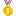 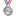 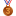 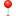 
Все конкурсанты и их руководители получат диплом участника международного конкурса ВКР с использованием ПП «1С». Желаем творческих успехов участникам конкурса! #1С-Рарус#1C#конкурс#участвуй#побеждай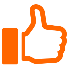 Главный приз — по 150 000 рублей и выпускнику, и руководителю ВКР!Главный приз за «Лучшую точку практики» — 100 000 рублей!Главный приз — 6 видеокурсов!